14 березня Віце-Консул Сполучених Штатів Америки Наомі Анісман відвідала обласну бібліотеку ім. Д. Чижевського у Кропивницькому та виступила з презентацією про студентські програми обміну, навчання у США та процедури оформлення віз США. На зустріч завітали близько сотні місцевих школярів та студентів, які активно ставили питання про особливості навчання та працевлаштування студентів з України у США та оформлення віз. Одним з меседжів, які пані Анісман поширила аудиторії: навчання у вітчизняному вузі та отриманий диплом вузу в Україні дають більше шансів на навчання та працевлаштування у США на більш високооплачувані роботи. Студентів можуть зацікавити програми на кшталт догляду за дітьми чи літніх робіт, а також чудова можливість ознайомитись з культурою США та покращити знання англійської мови.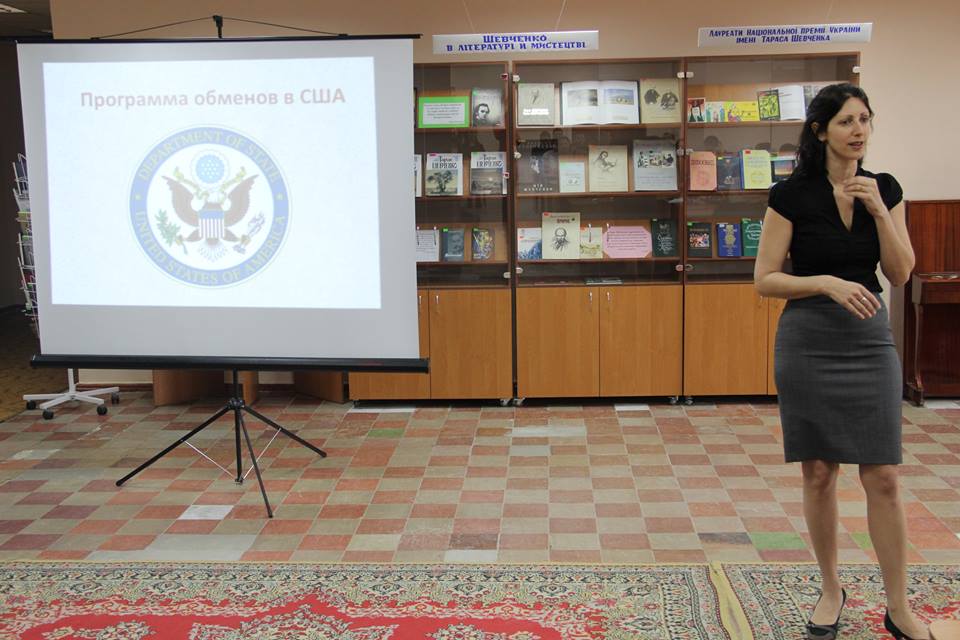 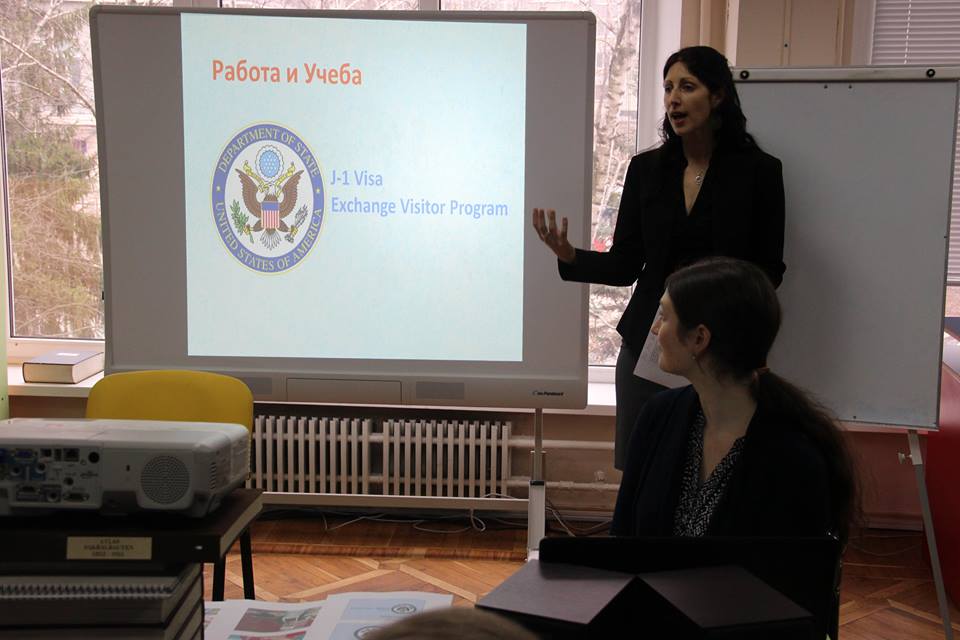 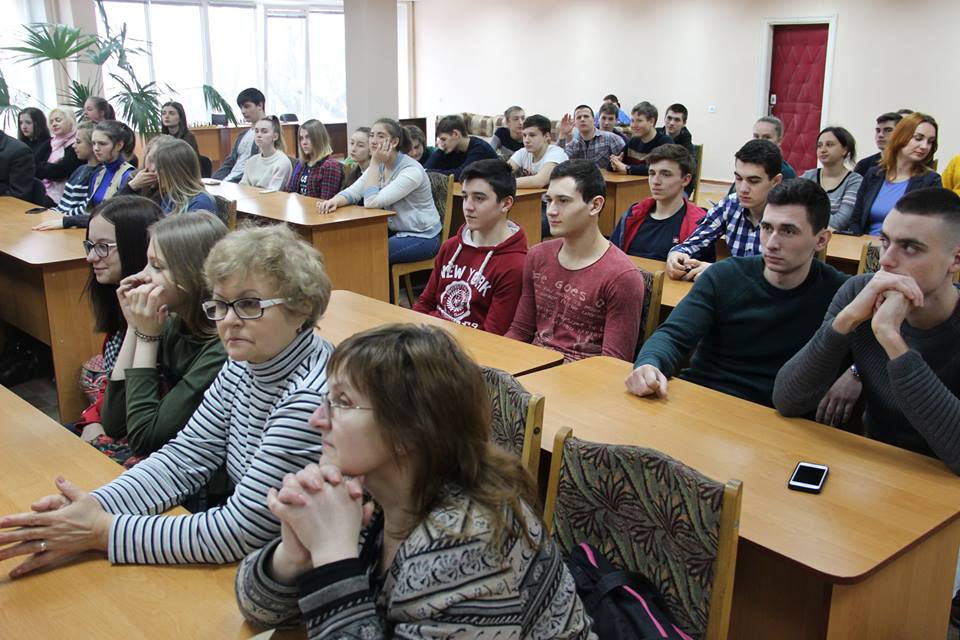 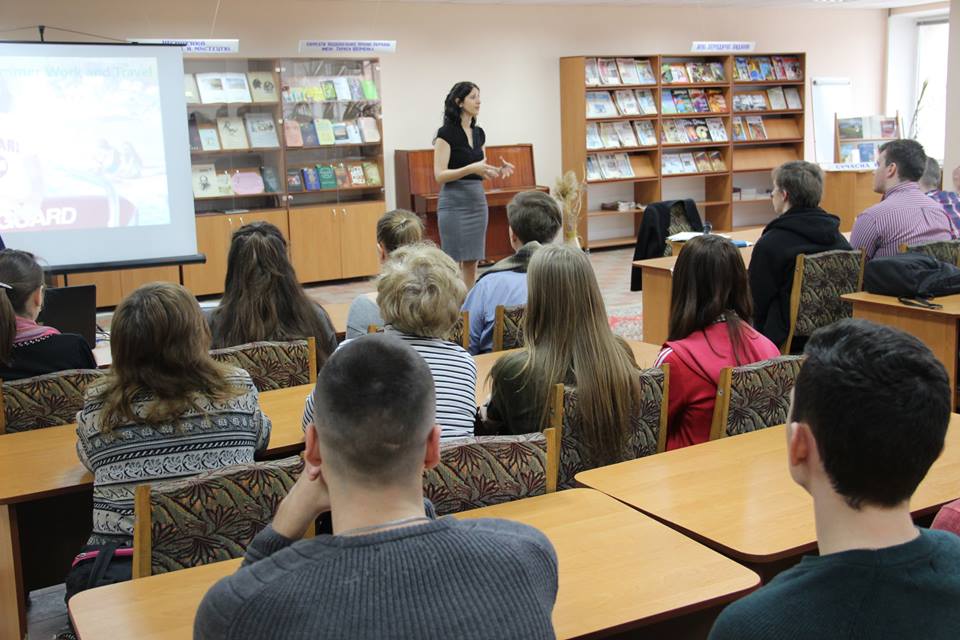 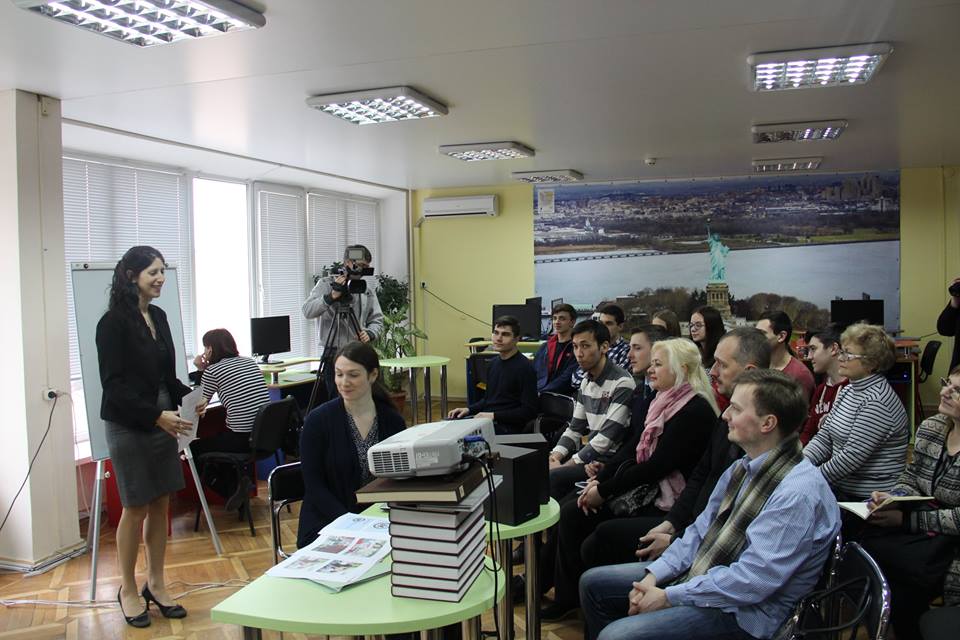 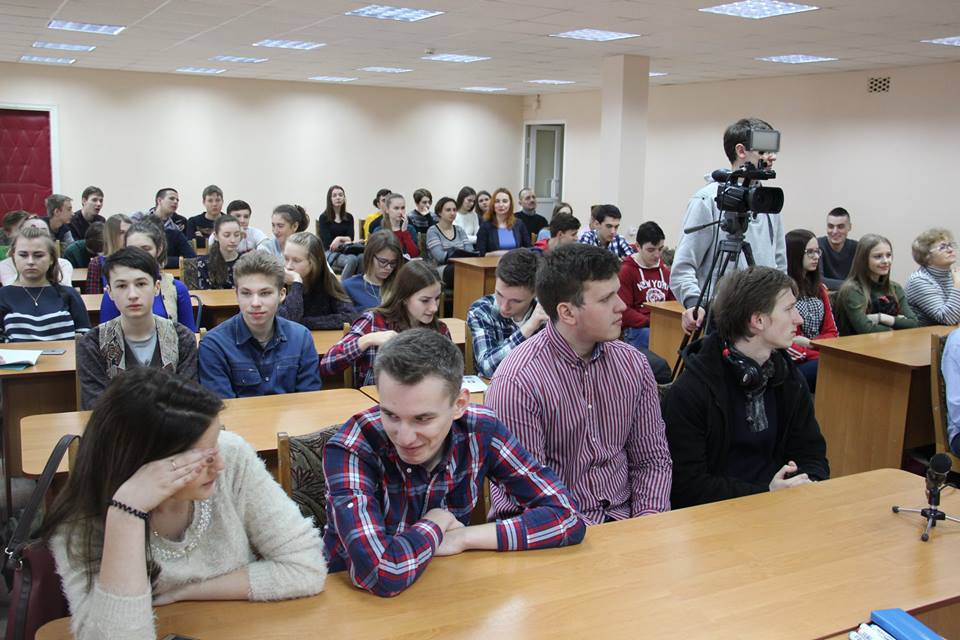 